УДРУЖЕЊЕ ЛИКОВНИХ УМЕТНИКА СРБИЈЕ • ОСНОВАНО 1919 • 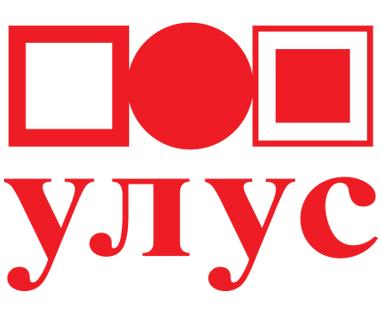 ASSOCIATION DES ARTS PLASTIQUES DE SERBIE • SULUJ - AIP - UNESCO • 11000 Београд, Уметнички павиљон “Цвијета Зузорић”, Мали Калемегдан бр.1  Секретаријат и кустос: 011/2621-585, тел/факс:011/262-8283 Галерија УЛУС, Кнез Михаилова 37, 011/2623-128, 011/2621-954E-mail: uprava.ulus@gmail.com, www.ulus.rs П Р И Ј А В Н И  Л И С ТЗа изложбу у организацији Сликарске секције - ПОГЛЕД У НЕОЧЕКИВАНОАутори чији радови нису стекли услове за излагање, дужни су да преузму радове најкасније у року  од 15 дана од дана завршетка жирирања.  Излагачи чији су радови излагани на изложби дужни су да радове преузму најкасније 15 дана од  дана завршетка изложбе.  Аутор нема  право да подигне рад док је изложба у току.  За ауторска дела која излагач не преузме у року од 30 дана од дана завршетка изложбе или дана  завршетка жирирања, сматра се да су донирана УЛУС-у. Тиме се на УЛУС преносе сва права у  односу према делу и аутору, а у складу са Законом о ауторским и сродим правима. Потписивање пријавног листа аутор прихвата све одредбе Правилника и пословника изложбе.Датум пријема радова                                                                                                                  Потпис аутора За УЛУС Датум преузимањаПрезиме и име/уметнички статусАдреса и телефонe-mailДатум и место рођењаР.Б. Назив дела годинатехникадиманзије бруто цена